ФИ ученика:_________________Урок 6Цель: Коррекция устной и письменной речи. Формирование навыков звуко-слогового анализа и синтеза слов. Развитие внимания, памяти, мышления. Задание 1.     Игры со слогамиПрочитай слово, раздели на слоги (назови первый, второй и т.д. слог). Убери в слове один слог  так, чтобы получилось новое слово. Произнеси получившееся слово.Пример:  Укол - колСлова:     Гамак,      дубок,    столяр,       якорь,     бабочка,      машина,       дудочка,  гитара,           градусник,        поднос,           осада,          тумбочка,          ярмарка,     ябеда,         осада,       песок,          радуга,          задача,         баранка,   дорога,            молоток,          цветок,       рамочка,      долото,     золото,       парад,      горшок,         оборот,        восток,          носок,        ирис,       Цель: Коррекция устной и письменной речи. Формирование навыков звуко-слогового анализа и синтеза слов. Развитие внимания, памяти, мышления. Задание 2.     Игры со слогамиСоставь новые слова, взяв последний слог каждого слова. Получившиеся слова запиши в тетрадь.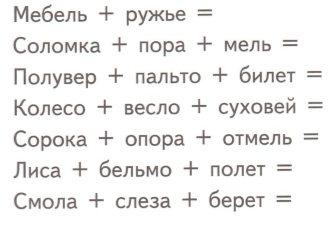 ФИ ученика:_________________Урок 6Задание 3. Образуй новые слова, используя предложенную формулу:   1+1+1   (1-это номер слога)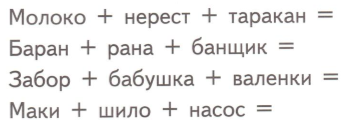 	          МОНЕТА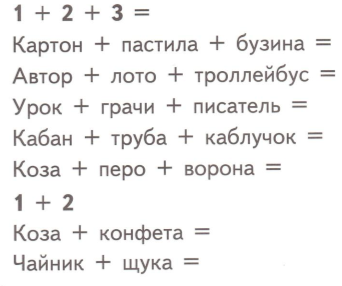 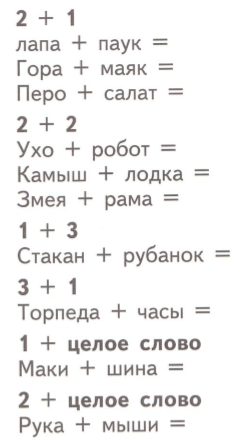 